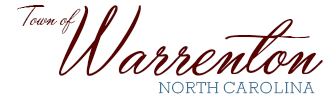 P.O. Box 281Walter M. Gardner, Jr. – Mayor                                                                 Warrenton, NC  27589-0281Meredith Valentine – Interim Town Administrator                 (252) 257-1122   Fax (252) 257-9219 www.warrenton.nc.gov_____________________________________________________________________________________________Revitalization CommitteeOctober 18, 2022MinutesAttending were Michael Coffman, Mike Kelly, Rose Derring, Bob Shingler, Mark Wethington, Daniel Beech, Rose Penton, Jere Ann King, Victoria Lehman, and Robert Davie.Minutes of from the prior two meetings were reviewed and followed by a motion to approve by Mark Wethington and second by Mike Kelly.  The motion was approved by unanimous vote. Michael Coffman introduced the new chairs of the subcommittees as: Daniel Beech, Mark Wethington and Georgiana Weddington.  As chairs they will begin creating work plans for their committees, which will eventually be reported to the State Main Street organization.  Sub-committees will make recommendations to the Organizational Committee, composed of Michael Coffman, Robert Davie and Korita Steverson, a representative from WABA (Warrenton Area Business Association).  All members of the committee will be a part of the Special Events Task Force, assisting at the regular events.  Fright Night, October 22, 2022 from 5:00 to 8:00, was discussed in detail and roles and responsibilities assigned.  The Christmas Parade, December 10, 2022 at 5:00, was discussed in detail and roles and responsibilities assigned.  Decoration of the Christmas Tree and Santa House will be on Saturday, December 3, 2022.  Michael Coffman announced a dedication of the marker for Dr. Haywood on October 26th at 2:00.   Mark Wethington discussed in detail and invited all to attend.  With no additional business the meeting was adjourned.  